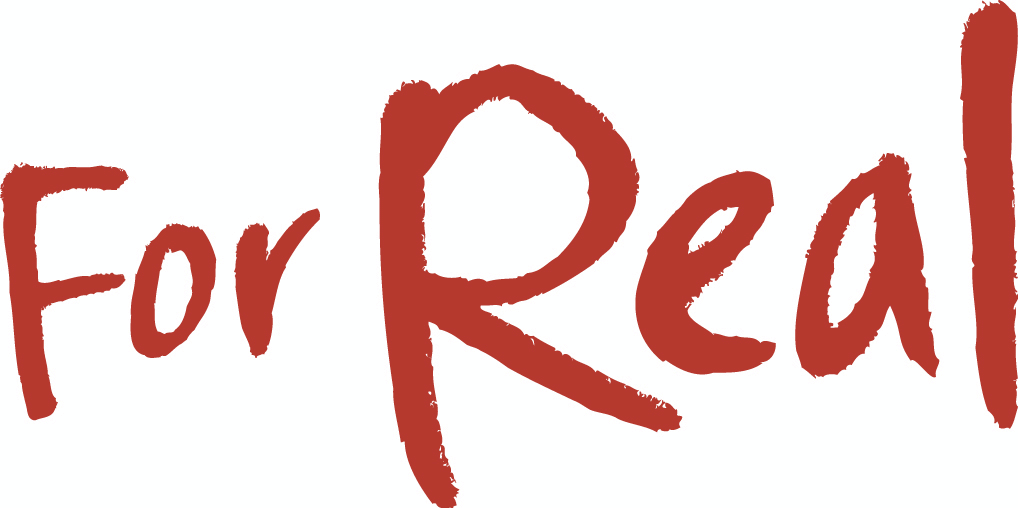 Small Group Notes for “Pure and Simple” 1 Thess 4:1-12Discovering TogetherWhere do you get most of your sex education?  Do you think that young people today get theirs in the same way?Learning Together1.  What is the difference between (1) conducting our lives by rules and (2) conducting our lives trying to please our God? 2. Which is stronger? Rule-keeping or love? On whose authority does Paul bring these commands?3. What does it mean to be "sanctified"? In what sense are we "holy" now? 4. In what sense are we in the process of becoming "holy"? 5. What does holiness have to do with our sexuality?6. Are humans actually capable of controlling their sexual passion? If so, why are so many people seemingly out of control? 7. Why is it important to control ourselves sexually within marriage? 8. What happens when sexuality does not have any boundaries? What happens to marriages, to children, to our spirits, to our bodies?9. Why do you think Paul mentions such severe punishments for sexual immorality? In sexual sin worse than other sins? 10. Are these punishments more severe than for other sins? What effect should these warnings have on Christians?Worshiping TogetherPray for strong marriages and pure relationships, for one another, within our church community and also in our society.Serving TogetherTake a look at the final section of my teaching on real marriage:  http://godmanchesterbaptist.org/real-marriageHow can we have a compelling way of life, a richness to our sexual purposes, as displayed in a way of life (the way we marry and have children, and the way we incorporate singles into families) from which to speak to others about God’s redemptive work in sexuality?